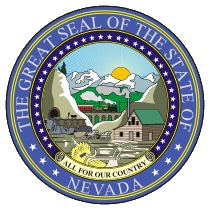 RICHARD WHITLEY, MSDirector BRIAN SANDOVALGovernorDEPARTMENT OF HEALTH AND HUMAN SERVICESTelephone    Fax Announcement: Nevada Aging and Disability Services Division Budget Hearing Assembly Committee on Ways and MeansAndSenate Committee on Finance Subcommittee on Human ServicesDay: Friday	Date: March 10, 2017	   Start Time: 8:00 amLocation:Carson City: Room 3137 of the Legislative Building, 401 S. Carson St., Carson City, NVLas Vegas: Videoconferenced to Room 4412 of the Grant Sawyer Building, 555 E. Washington Ave., Las Vegas, NVBudget HearingsDepartment of Health and Human ServicesAging and Disability Services Division Edward Ableser, Ph. D., AdministratorTo access the full agenda from the Nevada Legislative Council Bureau, please follow the link below:https://www.leg.state.nv.us/App/NELIS/REL//79th2017/Meeting/5971?p=1005971The LCB is pleased to make any reasonable accommodations for members of the public who are disabled and wish to attend the meeting. If special arrangements for the meeting are necessary, please notify the Assembly Committee on Ways and Means at (775) 684-8591